DAFTAR RIWAYAT HIDUPDATA PRIBADI  Nama			: Tarikhul Amsya Tempat/Tgl Lahir	: Gresik,10 Oktober 1997Alamat			: Jl. Pendidikan RT 01 RW 05 Banyu   Legi,   Banyuurip, Ujungpangkah, GresikNo. Telp		: 085706154564 / 085755699299Agama			: IslamStatus			: Belum Menikah Pendidikan Terakhir	: Sekolah Menengah Kejuruan Maskumambang 1 Gresik				: Jurusan Teknik Komputer & JaringanPENDIDIKAN  Tahun 2001 – 2004	: TK Aisyiyah 20 Banyuurip UjungpangkahTahun 2004 – 2010	: MI Muhammadiyah 2 Banyuurip UjungpangkahTahun 2010 – 2013	: SMP Muhammadiyah 11 Gosari UjungpangkahTahun 2013 – 2016	: SMK Maskumambang 1 Dukun GresikPENGALAMAN KERJA  Tahun 2015		: Praktek Kerja Industri Di PT. Indospring  Tahun 2015		: Praktek Kerja Industri Di MCC  (Computer Center)Tahun 2010 - Sekarang	: Operator Warnet  KUALIFIKASI :Mampu berkomunikasi dengan baik.Mampu mengoperasikan komputer dan internet/email. Mampu belajar dan beradaptasi dalam suatu lingkungan kerja. Dalam bekerja, lebih mengutamakan tindakan yang praktis serta ketekunan dan keuletan yang tinggi.Mampu bekerja dengan tim.Demikian daftar riwayat hidup ini saya buat dengan sebenar-benarnya.      Gresik, 22 Juli 2016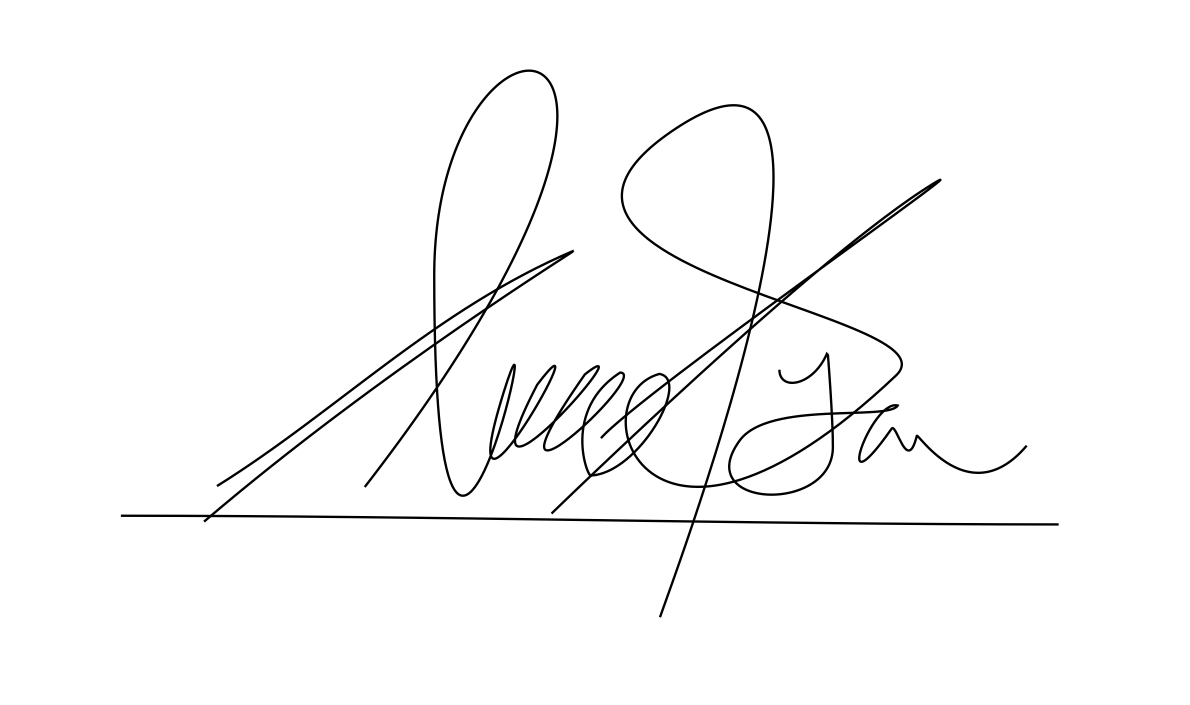        Tarikhul Amsya